О проведении публичных слушаний на тему: «О предоставлении  разрешения на условно  разрешенный вид использования земельного участка с  кадастровым номером: 23:30:0103012:79,  расположенного  по адресу: Российская Федерация, Краснодарский край, Темрюкский район,  в 3400 метрах юго-западнее п. Гаркуша»На основании Федерального Закона Российской Федерации от 6 октября 2003 года № 131-ФЗ «Об общих принципах организации местного самоуправления в Российской Федерации», Градостроительного кодекса Российской Федерации от 29 декабря 2004 года № 190-ФЗ, в соответствии с Уставом Запорожского сельского поселения Темрюкского района, решением сессии Совета Запорожского сельского поселения Темрюкского района от 08 декабря 2015 года  № 87 «О внесении изменений в Генеральный план   Запорожского сельского поселения Темрюкского района» в целях определения назначения территории, создания условий для устойчивого развития, обеспечения учета прав и законных интересов граждан и их объединений п о с т а н о в л я ю:            1. Назначить проведение публичных слушаний  на  тему: «О предоставлении  разрешения на условно  разрешенный вид использования   земельного  участка  с  кадастровым номером:  23:30:0103012:79 площадью 2141 квадратный метр из земель населенных пунктов,   расположенного по адресу: Российская Федерация, Краснодарский край, Темрюкский район, в 3400 метрах юго-западнее п. Гаркуша», с  «для ведения крестьянского хозяйства» на «объекты временного пребывания граждан: гостиницы, кемпинги, мотели, отели, гостевые дома, доходные дома, шале, бунгало,  дачное строительство»  на  10  февраля  2016 года, в 14-00 часов в актовом зале администрации Запорожского сельского поселения Темрюкского района.           2.   Создать оргкомитет по проведению публичных слушаний на тему: «О предоставлении разрешения на условно разрешенный вид использования земельного  участка с  кадастровым номером: 23:30:0103012:79, расположенным по адресу: Российская Федерация, Краснодарский край, Темрюкский район,  в 3400 метрах юго-западнее п. Гаркуша» и утвердить его состав (приложение).          3. Инженеру по вопросам архитектуры и градостроительства Запорожского сельского поселения Темрюкского района  М.П. Чепиковой обеспечить организацию работы комиссии по правилам землепользования и застройки Запорожского сельского поселения по проведению публичных слушаний.         4.   Установить, что заявки на участие в публичных слушаниях на тему:      принимаются в письменной    форме   со    дня  опубликования  настоящего  постановления  по 09 февраля 2016 года включительно. Заявки принимаются в рабочие дни по адресу: ст-ца Запорожская, ул. Ленина, 22, кабинет № 1, с 8.00 до 17.00 часов.         5.   Опубликовать настоящее постановление в газете «Тамань»,  разместить на официальном сайте администрации Запорожского сельского поселения  Темрюкского района в сети «Интернет».         6.  Контроль за выполнением настоящего постановления оставляю за собой.         7. Постановление вступает в силу со дня его официального опубликования.Глава Запорожского сельского поселенияТемрюкского  района	                                                                   Н.Г. Колодина                  	                                                                                                                       ПРИЛОЖЕНИЕк  постановлению  администрацииЗапорожского сельского поселенияТемрюкского районаот 11.01.2016 г. №       Состав оргкомитетаПолтораченко Виктор Викторович - заместитель главы Запорожского сельского поселения Темрюкского района.2. Вовк Александр Васильевич – начальник отдела по вопросам архитектуры, градостроительства и земельных отношений администрации Запорожского сельского поселения Темрюкского района.3. Чепикова Марина Петровна - инженер по вопросам архитектуры и градостроительства Запорожского сельского поселения Темрюкского района.4. Полтораченко Анастасия Юрьевна - начальник общего отдела Запорожского сельского поселения Темрюкского района.5. Портянов Виктор Николаевич - депутат Совета Запорожского сельского поселения.Глава Запорожского сельского поселения Темрюкского района                                                                            Н.Г. КолодинаИЗВЕЩЕНИЕАдминистрация Запорожского сельского поселения Темрюкского района сообщает, что публичные слушания на тему:  «О предоставлении  разрешения на условно  разрешенный вид использования земельного участка с  кадастровым номером:   23:30:0103012:79,  расположенном  по адресу: Российская Федерация, Краснодарский край, Темрюкский район,  в 3400 метрах юго-западнее п. Гаркуша»  назначены на 10 февраля 2016 года начало в 14.00 часов по адресу: Темрюкский район, ст-ца Запорожская улица Ленина, 22, в здании администрации Запорожского сельского поселения (актовый зал).Письменные заявки на выступления на публичных слушаниях принимаются по адресу: ст-ца Запорожская улица Ленина, 22, каб. № 1 в рабочие дни с 8.00 до 17.00  до 09 февраля 2016 года включительно.Контактный телефон: 77-3-15Председатель оргкомитета                                                           В.В. Полтораченко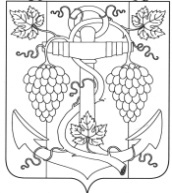 АДМИНИСТРАЦИЯ  ЗАПОРОЖСКОГО СЕЛЬСКОГО ПОСЕЛЕНИЯ ТЕМРЮКСКОГО РАЙОНАПОСТАНОВЛЕНИЕ          от   31.12.2015                                                           №                         ст-ца Запорожская